Presseinformation»Spreewaldkohle« von Franziska SteinhauerMeßkirch, Februar 2021Grünes Ende im Tagebau
Der vierzehnte Fall für Kommissar Peter Nachtigall in Cottbus von Franziska SteinhauerZum BuchEin glühender Befürworter des schnellen Kohleausstiegs verschwindet auf seiner Laufstrecke. Die Polizei sucht mit großem Aufgebot, kann aber Patrick Stein nicht finden. Morddrohungen sollten ihn mundtot machen, die hat er aber weder angezeigt noch ernst genommen. Hat einer der Bedroher seine Ankündigung in die Tat umgesetzt? Schon am nächsten Morgen wird die Leiche des Mannes in der Schaufel eines Kohlebaggers gefunden. Während das Team um Peter Nachtigall die Ermittlungen aufnimmt, meldet Christian Blum seine Frau als vermisst. Die entschlossene Wolfsaktivistin war nach einer Diskussionsrunde nicht heimgekehrt. Ihre Leiche entdecken Jäger in einem Ansitz. Politische Morde in Cottbus und Umgebung? Oder gibt es ein privates Motiv? Die Ermittler stellen Nachforschungen in alle Richtungen an, entdecken eine private Spende-Organisation, unerfüllte Wünsche und Bedürfnisse, ins Stocken geratene Lebensentwürfe. Wird es weitere Opfer geben?Die AutorinFranziska Steinhauer lebt seit mehr als 25 Jahren in Cottbus. Bei ihrem Pädagogikstudium legte sie den Schwerpunkt auf Psychologie sowie Philosophie. Ihr breites Wissen im Bereich der Kriminaltechnik erwarb sie im Rahmen eines Master-Studiums in Forensic Sciences and Engineering. Diese Kenntnisse ermöglichen es der Autorin den Lesern tiefe Einblicke in pathologisches Denken und Agieren zu gewähren. Mit besonderem Geschick werden mörderisches Handeln, Lokalkolorit und Kritik an aktuellen gesellschaftlichen Entwicklungen verknüpft. Franziska Steinhauers Romane zeichnen sich vor allem durch gut recherchierte Details und eine besonders lebendige Darstellung der jeweiligen Figuren aus. Ihre Begeisterung am Schreiben gibt sie als Dozentin an der BTU Cottbus-Senftenberg weiter.SpreewaldkohleFranziska Steinhauer314 SeitenEUR 12,00 [D] / EUR 12,40 [A]ISBN 978-3-8392-2860-9Erscheinungstermin: 10. Februar 2021Kontaktadresse: Gmeiner-Verlag GmbH Petra AsprionIm Ehnried 588605 MeßkirchTelefon: 07575/2095-153Fax: 07575/2095-29petra.asprion@gmeiner-verlag.dewww.gmeiner-verlag.deCover und Autorenfoto zum Download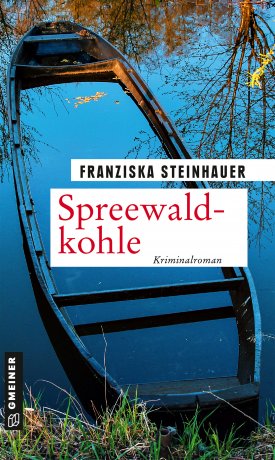 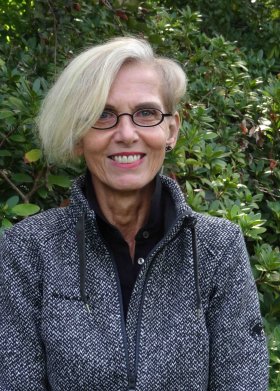 				© privatAnforderung von Rezensionsexemplaren:Franziska Steinhauer »Spreewaldkohle«, ISBN 978-3-8392-2860-9Absender:RedaktionAnsprechpartnerStraßeLand-PLZ OrtTelefon / TelefaxE-Mail